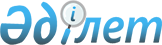 О внесении изменений в решение Махамбетского районного маслихата от 21 декабря 2011 года № 314 "О районном бюджете на 2012-2014 годы Махамбетского района"
					
			Утративший силу
			
			
		
					Решение Махамбетского районного маслихата Атырауской области № 37 от 3 августа 2012 года. Зарегистрировано Департаментом юстиции Атырауской области 21 августа 2012 года № 4-3-180. Утратило силу - решением Махамбетского районного маслихата Атырауской области от 28 марта 2013 года № 81      Сноска. Утратило силу - решением Махамбетского районного маслихата Атырауской области от 28.03.2013 № 81



      В соответствии с пунктом 2 статьи 9 Бюджетного кодекса Республики Казахстан от 4 декабря 2008 года, с подпунктом 1) пункта 1 статьи 6 Закона Республики Казахстан от 23 января 2001 года "О местном государственном управлении и самоуправлении в Республике Казахстан", рассмотрев предложение акимата района об уточнении районного бюджета на 2012-2014 годы, районный маслихат РЕШИЛ:



      1. Внести в решение районного маслихата от 21 декабря 2011 года № 314 "О районном бюджете на 2012-2014 годы Махамбетского района" (зарегистрировано в реестре государственной регистрации нормативных правовых актов за № 4-3-167, опубликовано 2 февраля 2012 года в районной газете "Жайық шұғыласы" за № 5) следующие изменения:



      1) в пункте 1:

      в подпункте 1):

      цифры "4 154 999" заменить цифрами "4 157 499";

      цифры "2 750 208" заменить цифрами "2 752 708";

      в подпункте 2): 

      цифры "4 156 943" заменить цифрами "4 159 443";

      подпункт 3) изложить в следующей редакции:

      "3) чистое бюджетное кредитование – 31 543 тысяч тенге, в том числе:

      бюджетные кредиты – 31 551 тысяча тенге;

      погашение бюджетных кредитов – 8 тысяч тенге;";

      в подпункте 4):

      цифры "-33 495" заменить цифрами "-33 487";

      подпункт 5) изложить в следующей редакции;

      "5) финансирование дефицита бюджета – 33 487 тысяч тенге, в том числе:

      поступления займов – 31 551 тысяча тенге;

      погашение займов – 8 тысяч тенге;

      используемые остатки бюджетных средств – 1 944 тысяча тенге".



      2) в пункте 3:

      цифры "2 052 385" заменить цифрами "2 054 885";

      цифры "37 000" заменить цифрами "39 500".



      2. Приложение 1 изложить в новой редакции согласно приложению к настоящему решению.



      3. Настоящее решение вводится в действие с 1 января 2012 года.      Председатель очередной

      6-сессии районного маслихата               Т. Есенгазиев      Секретарь районного маслихата              А. Курманбаев

Приложение 1        

к решению маслихата района  

от 3 августа 2012 года № 37 

 "О внесении изменений в решение 

Махамбетского районного маслихата

от 21 декабря 2011 года № 314 

"О районном бюджете на 2012-2014 

годы Махамбетского района"   Бюджет района на 2012 год
					© 2012. РГП на ПХВ «Институт законодательства и правовой информации Республики Казахстан» Министерства юстиции Республики Казахстан
				КатегорияКатегорияКатегорияКатегорияСумма, тыс. тенгеКлассКлассКлассСумма, тыс. тенгеПодклассПодклассСумма, тыс. тенгеНаименованиеСумма, тыс. тенге12345І. Доходы4 157 4991Налоговые поступления1 312 29101Подоходный налог236 7642Индивидуальный подоходный налог236 76403Социальный налог95 9851Социальный налог95 98504Hалоги на собственность968 8331Hалоги на имущество934 4023Земельный налог11 6794Hалог на транспортные средства22 4445Единый земельный налог30805Внутренние налоги на товары, работы и услуги8 3042Акцизы1 4623Поступления за использование природных и других ресурсов2 0954Сборы за ведение предпринимательской и профессиональной деятельности4 3715Налог на игорный бизнес37608Обязательные платежи, взимаемые за совершение юридически значимых действий и (или) выдачу документов уполномоченными на то государственными органами или должностными лицами2 4051Государственная пошлина2 4052Неналоговые поступления16 30801Доходы от государственной собственности1 9055Доходы от аренды имущества, находящегося в государственной собственности1 9059Прочие доходы от государственной собственности02Поступления от реализации товаров (работ, услуг) государственными учреждениями, финансируемыми из государственного бюджета1Поступления от реализации товаров (работ, услуг) государственными учреждениями, финансируемыми из государственного бюджета04Штрафы, пени, санкции, взыскания, налагаемые государственными учреждениями, финансируемыми из государственного бюджета, а также содержащимися и финансируемыми из бюджета (сметы расходов) Национального Банка Республики Казахстан2 4001Штрафы, пени, санкции, взыскания, налагаемые государственными учреждениями, финансируемыми из государственного бюджета, а также содержащимися и финансируемыми из бюджета (сметы расходов) Национального Банка Республики Казахстан, за исключением поступлений от организаций нефтяного сектора2 40006Прочие неналоговые поступления12 0031Прочие неналоговые поступления12 0033Поступления от продажи основного капитала76 19201Продажа государственного имущества, закрепленного за государственными учреждениями2001Продажа государственного имущества, закрепленного за государственными учреждениями20003Продажа земли и нематериальных активов75 9921Продажа земли75 9924Поступления трансфертов2 752 70802Трансферты из вышестоящих органов государственного управления2 752 7082Трансферты из областного бюджета2 752 708Функциональная группаФункциональная группаФункциональная группаФункциональная группаСумма, тыс. тенгеАдминистраторАдминистраторАдминистраторСумма, тыс. тенгеПрограммаПрограммаСумма, тыс. тенгеНаименованиеСумма, тыс. тенгеII. Затраты4 159 44301Государственные услуги общего характера204 565112Аппарат маслихата района (города областного значения)13 328001Услуги по обеспечению деятельности маслихата района (города областного значения)13 328003Капитальные расходы государственного органа122Аппарат акима района (города областного значения)43 480001Услуги по обеспечению деятельности акима района (города областного значения)41 980003Капитальные расходы государственного органа1 500123Аппарат акима района в городе, города районного значения, поселка, аула (села), аульного (сельского) округа120 816001Услуги по обеспечению деятельности акима района в городе, города районного значения, поселка, аула (села), аульного (сельского) округа119 916022Капитальные расходы государственного органа900452Отдел финансов района (города областного значения)17 885001Услуги по реализации государственной политики в области исполнения бюджета района (города областного значения) и управления коммунальной собственностью района (города областного значения)16 021002Создание информационных систем003Проведение оценки имущества в целях налогообложения308004Организация работы по выдаче разовых талонов и обеспечение полноты сбора сумм от реализации разовых талонов784010Приватизация, управление коммунальным имуществом, постприватизационная деятельность и регулирование споров, связанных с этим650011Учет, хранение, оценка и реализация имущества, поступившего в коммунальную собственность122018Капитальные расходы государственного органа453Отдел экономики и бюджетного планирования района (города областного значения)9 056001Услуги по реализации государственной политики в области формирования и развития экономической политики, системы государственного планирования и управления района (города областного значения)9 056004Капитальные расходы государственного органа02Оборона1 673122Аппарат акима района (города областного значения)1 673005Мероприятия в рамках исполнения всеобщей воинской обязанности1 673122Аппарат акима района (города областного значения)006Предупреждение и ликвидация чрезвычайных ситуаций масштаба района (города областного значения)03Общественный порядок, безопасность, правовая, судебная, уголовно-исполнительная деятельность458Отдел жилищно-коммунального хозяйства, пассажирского транспорта и автомобильных дорог района (города областного значения)021Обеспечение безопасности дорожного движения в населенных пунктах04Образование1 651 165123Аппарат акима района в городе, города районного значения, поселка, аула (села), аульного (сельского) округа347 141004Поддержка организаций дошкольного воспитания и обучения344 169025Увеличение размера доплаты за квалификационную категорию воспитателям детских садов, мини-центров, школ-интернатов: общего типа, специальных (коррекционных), специализированных для одаренных детей, организаций образования для детей-сирот и детей, оставшихся без попечения родителей, центр адаптации несовершеннолетних за счет трансфертов из республиканского бюджета2 972464Отдел образования района (города областного значения)1 304 024003Общеобразовательное обучение1 171 477006Дополнительное образование для детей30 618063Повышение оплаты труда учителям, прошедшим повышение квалификации по учебным программам АОО "Назарбаев Интеллектуальные школы" за счет трансфертов из республиканского бюджета2 000064Увеличение размера доплаты за квалификационную категорию учителям организаций начального,основного среднего, общего среднего образования: школы, школы-интернаты: (общего типа, специальных (коррекционных), специализированных для одаренных детей;организаций для детей-сирот и детей, оставшихся без попечения родителей) за счет трансфертов из республиканского бюджета23 108001Услуги по реализации государственной политики на местном уровне в области образования7 839002Создание информационных систем004Информатизация системы образования в государственных учреждениях образования района (города областного значения)2 600005Приобретение и доставка учебников, учебно-методических комплексов для государственных учреждений образования района (города областного значения)16 258007Проведение школьных олимпиад, внешкольных мероприятий и конкурсов районного (городского) масштаба1 151012Капитальные расходы государственного органа015Ежемесячные выплаты денежных средств опекунам (попечителям) на содержание ребенка-сироты (детей-сирот), и ребенка (детей), оставшегося без попечения родителей за счет трансфертов из республиканского бюджета6 178019Присуждение грантов государственным учреждениям образования района (города обюластного значения) за высокие показатели работы020Обеспечение оборудованием, программным обеспечением детей-инвалидов, обучающихся на дому за счет трансфертов из республиканского бюджета2 782067Капитальные расходы подведомственных государственных учреждений и организаций40 013467Отдел строительства района (города областного значения)037Строительство и реконструкция объектов образования05Здравоохранение123Аппарат акима района в городе, города районного значения, поселка, аула (села), аульного (сельского) округа002Организация в экстренных случаях доставки тяжелобольных людей до ближайшей организации здравоохранения, оказывающей врачебную помощь06Социальная помощь и социальное обеспечение175 882123Аппарат акима района в городе, города районного значения, поселка, аула (села), аульного (сельского) округа21 225003Оказание социальной помощи нуждающимся гражданам на дому21 225451Отдел занятости и социальных программ района (города областного значения)154 657002Программа занятости53 062004Оказание социальной помощи на приобретение топлива специалистам здравоохранения, образования, социального обеспечения, культуры и спорта в сельской местности в соответствии с законодательством Республики Казахстан6 100005Государственная адресная социальная помощь3 184006Жилищная помощь2 519007Социальная помощь отдельным категориям нуждающихся граждан по решениям местных представительных органов19 523010Материальное обеспечение детей-инвалидов, воспитывающихся и обучающихся на дому1 356016Государственные пособия на детей до 18 лет41 082017Обеспечение нуждающихся инвалидов обязательными гигиеническими средствами и предоставление услуг специалистами жестового языка, индивидуальными помощниками в соответствии с индивидуальной программой реабилитации инвалида4 999001Услуги по реализации государственной политики на местном уровне в области обеспечения занятости и реализации социальных программ для населения13 306011Оплата услуг по зачислению, выплате и доставке пособий и других социальных выплат863012Создание информационных систем021Капитальные расходы государственного органа023Обеспечение деятельности центров занятости населения8 66307Жилищно-коммунальное хозяйство1 935 814123Аппарат акима района в городе, города районного значения, поселка, аула (села), аульного (сельского) округа14 650007Организация сохранения государственного жилищного фонда города районного значения, поселка, аула (села), аульного (сельского) округа14 650027Ремонт и благоустройство объектов в рамках развития сельских населенных пунктов по Программе занятости 2020451Отдел занятости и социальных программ района (города областного значения024Ремонт объектов в рамках развития сельских населенных пунктов по Программе занятости 2020455Отдел культуры и развития языков района (города областного значения024Ремонт объектов в рамках развития сельских населенных пунктов по Программе занятости 2020458Отдел жилищно-коммунального хозяйства, пассажирского транспорта и автомобильных дорог района (города областного значения)39 500004Обеспечение жильем отдельных категорий граждан39 500005Снос аварийного и ветхого жилья031Изготовление технических паспортов на объекты кондоминиумов041Ремонт и благоустройство объектов в рамках развития сельских населенных пунктов по Программе занятости 2020042Реконструкция объектов в рамках развития сельских населенных пунктов по Программе занятости 2020464Отдел образования района (города областного значения026Ремонт объектов в рамках развития сельских населенных пунктов по Программе занятости 2020467Отдел строительства района (города областного значения)9 100003Проектирование, строительство и (или) приобретение жилья государственного коммунального жилищного фонда004Проектирование, развитие, обустройство и (или) приобретение инженерно-коммуникационной инфраструктуры019Строительство жилья020Приобретение жилья022Развитие инженерно-коммуникационной инфраструктуры в рамках Программы занятости 2020072Строительство и (или) приобретение служебного жилищаи развитие (или) приобретение инженерно-коммуникационной инфраструктуры в рамках Программы занятости 2020073Строительство и реконструкция объектов в рамках развития сельских населенных пунктов по Программы занятости 2020074Развитие и обустройство недостающей инженерно-коммуникационной инфраструктуры в рамках второго направления Программы занятости 20209 100123Аппарат акима района в городе, города районного значения, поселка, аула (села), аульного (сельского) округа1 007014Организация водоснабжения населенных пунктов1 007455Отдел культуры и развития языков района (города областного значения)016Материально-техническое оснащение объектов культуры за счет трансфертов из республиканского бюджета458Отдел жилищно-коммунального хозяйства, пассажирского транспорта и автомобильных дорог района (города областного значения)57 376012Функционирование системы водоснабжения и водоотведения31 666026Организация эксплуатации тепловых сетей, находящихся в коммунальной собственности районов (городов областного значения)25 710027Организация эксплуатации сетей газификации, находящихся в коммунальной собственности районов (городов областного значения)028Развитие коммунального хозяйства029Развитие системы водоснабжения467Отдел строительства района (города областного значения)1 793 616 005Развитие коммунального хозяйства10 199006Развитие системы водоснабжения и водоотведения1 783 417123Аппарат акима района в городе, города районного значения, поселка, аула (села), аульного (сельского) округа19 965008Освещение улиц населенных пунктов12 270009Обеспечение санитарии населенных пунктов3 817010Содержание мест захоронений и погребение безродных-011Благоустройство и озеленение населенных пунктов3 878467Отдел строительства района (города областного значения)600007Развитие благоустройства городов и населенных пунктов60008Культура, спорт, туризм и информационное пространство114 932123Аппарат акима района в городе, города районного значения, поселка, аула (села), аульного (сельского) округа59 953006Поддержка культурно-досуговой работы на местном уровне59 953455Отдел культуры и развития языков района (города областного значения)4 878003Поддержка культурно-досуговой работы4 878467Отдел строительства района (города областного значения)011Развитие объектов культуры465Отдел физической культуры и спорта района (города областного значения)2 465005Развитие массового спорта и национальных видов спорта006Проведение спортивных соревнований на районном (города областного значения) уровне770007Подготовка и участие членов сборных команд района (города областного значения) по различным видам спорта на областных спортивных соревнованиях1 695467Отдел строительства района (города областного значения)008Развитие объектов спорта и туризма455Отдел культуры и развития языков района (города областного значения)31 513006Функционирование районных (городских) библиотек31 513007Развитие государственного языка и других языков народа Казахстана456Отдел внутренней политики района (города областного значения)1 346005Услуги по проведению государственной информационной политики через телерадиовещание1 346455Отдел культуры и развития языков района (города областного значения)4 873001Услуги по реализации государственной политики на местном уровне в области развития языков и культуры4 873010Капитальные расходы государственного органа456Отдел внутренней политики района (города областного значения)4 431001Услуги по реализации государственной политики на местном уровне в области информации, укрепления государственности и формирования социального оптимизма граждан4 431003Реализация региональных программ в сфере молодежной политики006Капитальные расходы государственного органа465Отдел физической культуры и спорта района (города областного значения)5 473001Услуги по реализации государственной политики на местном уровне в сфере физической культуры и спорта5 473004Капитальные расходы государственного органа10Сельское, водное, лесное, рыбное хозяйство, особо охраняемые природные территории, охрана окружающей среды и животного мира, земельные отношения41 428453Отдел экономики и бюджетного планирования района (города областного значения)4 625099Реализация мер по оказанию социальной поддержки специалистов4 625462Отдел сельского хозяйства района (города областного значения)7 730001Услуги по реализации государственной политики на местном уровне в сфере сельского хозяйства7 730006Капитальные расходы государственного органа467Отдел строительства района (города областного значения)010Развитие объектов сельского хозяйства473Отдел ветеринарии района (города областного значения)7 384001Услуги по реализации государственной политики на местном уровне в сфере ветеринарии6 933003Капитальные расходы государственного органа005Обеспечение функционирования скотомогильников (биотермических ям)006Организация санитарного убоя больных животных007Организация отлова и уничтожения бродячих собак и кошек451008Возмещение владельцам стоимости изымаемых и уничтожаемых больных животных, продуктов и сырья животного происхождения009Проведение ветеринарных мероприятий по энзоотическим болезням животных010Проведение мероприятий по идентификации сельскохозяйственных животных467Отдел строительства района (города областного значения)012Функционирование системы водоснабжения и водоотведения463Отдел земельных отношений района (города областного значения)6 574001Услуги по реализации государственной политики в области регулирования земельных отношений на территории района (города областного значения)6 574002Работы по переводу сельскохозяйственных угодий из одного вида в другой003Земельно-хозяйственное устройство населенных пунктов004Организация работ по зонированию земель006Землеустройство, проводимое при установлении границ городов районного значения, районов в городе, поселков аулов (сел), аульных (сельских) округов007Капитальные расходы государственного органа462Отдел сельского хозяйства района (города областного значения)009Проведение противоэпизоотических мероприятий473Отдел ветеринарии района (города областного значения)15 115011Проведение противоэпизоотических мероприятий15 11511Промышленность, архитектурная, градостроительная и строительная деятельность13 016467Отдел строительства района (города областного значения)6 310001Услуги по реализации государственной политики на местном уровне в области строительства6 310017Капитальные расходы государственного органа468Отдел архитектуры и градостроительства района (города областного значения)6 706001Услуги по реализации государственной политики в области архитектуры и градостроительства на местном уровне6 706003Разработка схем градостроительного развития территории района и генеральных планов населенных пунктов004Капитальные расходы государственного органа12Транспорт и коммуникации612123Аппарат акима района в городе, города районного значения, поселка, аула (села), аульного (сельского) округа612012Развитие инфраструктуры автомобильных дорог в городах районного значения, поселках, аулах (селах), аульных (сельских) округах013Обеспечение функционирования автомобильных дорог в городах районного значения, поселках, аулах (селах), аульных (сельских) округах61213Прочие15 183123Аппарат акима района в городе, города районного значения, поселка, аула (села), аульного (сельского) округа5 934040Реализация мероприятий для решения вопросов обустройства аульных (сельских) округов в реализацию мер по содействию экономическому развитию регионов в рамках Программы "Развитие регионов" за счет целевых трансфертов из республиканского бюджета5 934452Отдел финансов района (города областного значения)1 109012Резерв местного исполнительного органа района (города областного значения)1 109453Отдел экономики и бюджетного планирования района (города областного значения)003Разработка или корректировка технико-экономического обоснования местных бюджетных инвестиционных проектов и концессионных проектов и проведение его экспертизы, консультативное сопровождение концессионных проектов455Отдел культуры и развития языков района (города областного значения)042Проведение мероприятий по решению вопросов обустройства моногородов007Расходы на новые инициативы458Отдел жилищно-коммунального хозяйства, пассажирского транспорта и автомобильных дорог района (города областного значения)8 140001Услуги по реализации государственной политики на местном уровне в области жилищно-коммунального хозяйства, пассажирского транспорта и автомобильных дорог8 140013Капитальные расходы государственного органа041Развитие инженерной инфраструктуры в рамках Программы "Развитие регионов"042Проведение мероприятий по решению вопросов обустройства моногородов473Отдел ветеринарии района (города областного значения)065Формирование или увеличение уставного капитала юридических лиц15Трансферты5 173452Отдел финансов района (города областного значения)5 173006Возврат неиспользованных (недоиспользованных) целевых трансфертов5 173020Целевые текущие трансферты в вышестоящие бюджеты в связи с изменением фонда оплаты труда в бюджетной сфереФункциональная группаФункциональная группаФункциональная группаФункциональная группаСумма, тыс. тенгеАдминистраторАдминистраторАдминистраторСумма, тыс. тенгеПрограммаПрограммаСумма, тыс. тенгеНаименованиеСумма, тыс. тенгеIII. Чистое бюджетное кредитование31 543Бюджетные кредиты31 55110Сельское, водное, лесное, рыбное хозяйство, особо охраняемые природные территории, охрана окружающей среды и животного мира, земельные отношения31 551453Отдел экономики и бюджетного планирования района (города областного значения)31 551006Бюджетные кредиты для реализации мер социальной поддержки специалистов31 551КатегорияКатегорияКатегорияКатегорияСумма, тыс. тенгеКлассКлассКлассСумма, тыс. тенгеПодклассПодклассНаименованиеПогашение бюджетных кредитов85Погашение бюджетных кредитов801Погашение бюджетных кредитов81Погашение бюджетных кредитов, выданных из государственного бюджета2Возврат сумм неиспользованных бюджетных кредитов8Функциональная группаФункциональная группаФункциональная группаФункциональная группаСумма, тыс. тенгеАдминистраторАдминистраторАдминистраторСумма, тыс. тенгеПрограммаПрограммаСумма, тыс. тенгеНаименованиеІV. Сальдо по операциям с финансовыми активамиПриобретение финансовых активов13Прочие452Отдел финансов района (города областного значения)014Формирование или увеличение уставного капитала юридических лицКатегорияКатегорияКатегорияКатегорияСумма, тыс. тенгеКлассКлассКлассСумма, тыс. тенгеПодклассПодклассСумма, тыс. тенгеНаименованиеСумма, тыс. тенгеПоступления от продажи финансовых активов6Поступления от продажи финансовых активов государства01Поступления от продажи финансовых активов государства1Поступления от продажи финансовых активов внутри страныКатегорияКатегорияКатегорияКатегорияСумма, тыс. тенгеКлассКлассКлассСумма, тыс. тенгеПодклассПодклассСумма, тыс. тенгеНаименованиеСумма, тыс. тенгеV. Дефицит (профицит) бюджета-33 487VI. Финансирование дефицита (использование профицита) бюджета33 4877Поступления заимов31 55101Внутренние государственные заимы31 5512Договоры заима31 551КатегорияКатегорияКатегорияКатегорияСумма, тыс. тенгеКлассКлассКлассСумма, тыс. тенгеПодклассПодклассСумма, тыс. тенгеНаименованиеСумма, тыс. тенге16Погашение займов8452Отдел финансов района (города областного значения)8008Погашение долга местного исполнительного органа перед вышестоящим бюджетом021Возврат неиспользованных бюджетных кредитиов, выданных из местного бюджета8КатегорияКатегорияКатегорияКатегорияСумма, тыс. тенгеКлассКлассКлассСумма, тыс. тенгеПодклассПодклассСумма, тыс. тенгеНаименованиеСумма, тыс. тенге8Используемые остатки бюджетных средств1 94401Остатки бюджетных средств1 9441Свободные остатки бюджетных средств1 944